	Geneva, 19 December 2013Dear Sir/Madam,1	At the request of the Chairman of Study Group 13, Future networks including cloud computing, mobile and next-generation networks, I have the honour to inform you that this Study Group, which will meet from 7 to 18 July 2014, intends to apply the procedure described in Resolution 1, Section 9, of WTSA (Dubai, 2012) for the approval of the above-mentioned draft new Recommendation.2	The title, summary and location of the draft new ITU-T Recommendation proposed for approval can be found in Annex 1.3	Any ITU Member State, Sector Member, Associate or Academic Institution aware of a patent held by itself or others which may fully or partly cover elements of the draft Recommendation proposed for approval is requested to disclose such information to TSB, in accordance with the Common Patent Policy for ITU-T/ITU-R/ISO/IEC.Available patent information can be accessed on-line via the ITU-T website (www.itu.int/ITU-T/ipr/).4	Having regard to the provisions of Resolution 1, Section 9, I should be grateful if you would inform me by 2400 hours UTC on 25 June 2014 whether your Administration assigns authority to Study Group 13 that this draft new Recommendation should be considered for approval at the Study Group meeting.	Should any Member States be of the opinion that consideration for approval should not proceed, they should advise their reasons for disapproving and indicate the possible changes that would facilitate further consideration and approval of the draft new Recommendation.5	If 70% or more of the replies from Member States support consideration for approval of these draft revised or new Recommendations at the Study Group meeting, one Plenary session will be devoted on 18 July 2014 to apply the approval procedure.I accordingly invite your Administration to send a representative to the meeting. The Administrations of Member States of the Union are invited to supply the name of the head of their delegation. If your Administration wishes to be represented at the meeting by a recognized operating agency, a scientific or industrial organization or another entity dealing with telecommunication matters, the Director should be duly informed, in accordance with Article 19, No. 239, of the ITU Convention.6	The agenda and all relevant information concerning the Study Group 13 meeting will be available from Collective letter 5/13 (forthcoming).7	After the meeting, the Director of TSB will notify, in a circular, the decision taken on this Recommendation. This information will also be published in the ITU Operational Bulletin.Yours faithfully,Malcolm Johnson
Director of the Telecommunication
Standardization BureauAnnex: 1ANNEX 1
(to TSB Circular 76)Summary and location of the textDraft new Recommendation ITU-T Y.2725 (Y.NGN-OpenID) 
(COM 13-R 13) Support of OpenID in Next Generation NetworksSummaryThis Recommendation specifies mechanisms and procedure for supporting and using OpenID for the scenarios where the role of OpenID provider is performed by the NGN provider.ITU-T Recommendation Y.NGN-OOF provides framework for NGN support and use of OAuth and OpenID. This recommendation builds upon Y.2722 and Y.NGN-OOF to define specific mechanisms for supporting OpenID.NOTE- This Recommendation does not make any changes or modifications to the OpenID protocol. It focuses only on the support and use of OpenID by NGN.   __________________Telecommunication Standardization
Bureau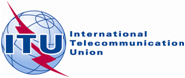 Ref:
Tel:Fax:TSB Circular 76COM 13/KT
+41 22 730 5126
+41 22 730 5853-	To Administrations of Member States of the E-mail:tsbsg13@itu.int Copy:-	To ITU-T Sector Members;- To ITU-T Associates;-	To ITU-T Academia;-	To the Chairman and Vice-Chairmen of Study Group 13;-	To the Director of the Telecommunication Development Bureau;-	To the Director of the Radiocommunication BureauSubject:Meeting of Study Group 13 with a view to approving draft new Recommendation ITU-T Y.2725 in accordance with the provisions of Resolution 1, Section 9, of WTSA (Dubai, 2012)Geneva, 18 July 2014